مدرسة راهبات الدّومينيكان لسيّدة الدّاليفراند – عاريا	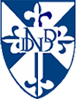        ذَهَبَ سَميرٌ مَعَ وَليدٍ في سَيّارَةِ هونْدا إلى مَدينَةِ زَحْلَةَ.  وَقَد اصْطَحَبَ الْكَلْبَ "غَضْبانَ"،وَالْهِرَةَ "فيفي". مَر في سَهْل الْبِقاعِ. شاهَدَ رَجُلاً يَجُرُّ حِصانَهُ "عَنْتَرَ" .أَشارَ بِإصْبَعِهِ إلى جَبَلِ صِنِّينَ، وَعِنْدَما عادَ إلى الْبَيْتِ أخْبَرَ أُخْتَهُ سَميرَةَ عَنْ نَهْرِ الْبِرْدِوْني.أسْئلة:إسْتَخْرِجْ مِنَ النَّصِّ اَسْماءَ الْجِنْسِ وَاسْماءَ الْعَلَمِ،ثُمَّ امْلأِ الْجّدْوّلِ التَّالي: (سِت عَلامات)  -13-  أُشْطُبِ الْكَلِمَة الدَّخيلَة في كُلِّ مَجْموعَة: (علامة)- هِرَّة – كَلْب – فُوفُو – خَروف – -بَيْروت – صُور – طَرابلُس – جونْيَة – مَدينَة –5- إمْلإ الْفَراغَ بِاسْمِ عَلَمٍ أوْ بِاسْمِ جِنْس : (عَلامَتان )مَعَ إنْتهاءِ ـــــــــــــــــــــ تُقْفِلُ الْمَدارِسُ أبَوابها.جُبَيْلُ ــــــــــــــــــــ لُبْنانِيِّةٌ مَشْهورَةٌ.صَدِيقايَ ــــــــــــــــــــ ـــــــــــــــــــــــ هُمْ مِنْ أكْثَرِ التَّلامِيذِ ذَكاء.ـــــــــــــــــــــ كَلْبٌ وَفِيّ.هُونْدا مِنْ أجْمَلِ أنْواعِ ــــــــــــــــــــــــــــــ.ـــــــــــــــــــــــــ عاصِمَةُ ــــــــــــــــــــــــــ6- إملأِ الْفَراغَ بالْحَرْفِ الْمُناسِب: (علامتان) و – مِنْ – ب – إلى – و – في – ب – ف			 نَزَلَ الْوَلدُ ـــــــــــ الْحَدِيقَةِ ـــــــــــــ كانَتِ الشَّمْسُ قَوِيَّة. جَلَسَ ــــــــــــ الظّلِ تَحْتَ الشَّجَرَة. رَماهُ أَحَدُ الرِّفاقِ ــــــــــ الْكُرَةِ، ــــــــ بَدَأَ ـــــــــ الْقَفْزِ ـــــــــــ الرَّكْضِ خَلْفَهُ حَتَّى تَصَبَّبَ الَعَرَقُ ـــــــــ جَبينِه.7- أَعِدْ كِتابَةَ هَذِهِ الفِقْرَة مُضِيفاً حَيْثُ تُمْكِنُ الْإضافَةُ أسْماءَ عَلَمٍ مُخْتَلِفَة: (علامتان ونصف)صَديقَتِي بِنْتٌ مُهَذّبَةٌ، قَضَتِ الْعُطلْةَ الصَّيْفِيَّةَ في ضِيافَةِ عَمَّتِها، كانَتْ تُمْضِي الْوَقْتَ تتنزّه على شاطِىءِ الْمَدينةِ بِرِفْقَةِ كَلْبِها، أوْ جالِسَة عَلى الشُّرْفَةِ تُطالِعُ قِصَّة.ــــــــــــــــــــــــــــــــــــــــــــــــــــــــــــــــــــــــــــــــــــــــــــــــــــــــــــــــــــــــــــــــــــــــــــــــــــــــــــــــــــــــــــــــــــــــــــــــــــــــــــــــــــــــــــــــــــــــــــــــــــــــــــــــــــــــــــــــــــــــــــــــــــــــــــــــــــــــــــــــــــــــــــــــــــــــــــــــــــــــــــــــــــــــــــــــــــــــــــــــــــــــــــــــــــــــــــــــــــــــــــــــــــــــــــــــــــــــــــــــــــــــــــــــــــــــــــــــــــــــــــــــــــــــــــــــــــــــــــــــــــــــــــــــــــــــــــــــــــإسْمُ الْعَلَمإسْمُ الْعَلَمإسْمُ الْعَلَمإسْمُ الْجِنْسإسْمُ الْجِنْسإسْمُ الْجِنْسجَمادبَهيمَةإنْسانجَمادبَهيمَةإنْسان